Tuna and Sweetcorn Pasta BakeIngredients ListServes 4200g dried pasta Shapes50g butter50g plain flour600ml milk350g cheddar cheese, grated320g tin of sweetcorn, drained2 x160g tin of tuna, drainedSalt and pepperCostings: £2.55 per a serving (average supermarket pricing, March 2022)Substitutions: swap the tuna for canned beans for a vegetarian option!Nutritional Information:1.Get ready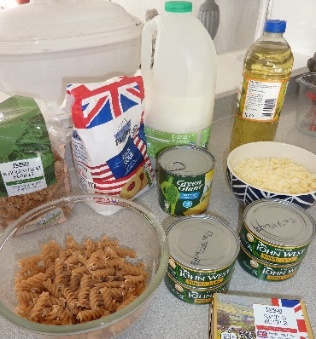 Wash your hands.Weigh out ingredients.Turn on the oven to 180C (fan160C).Carefully open the tins and drain the sweetcorn and the tuna..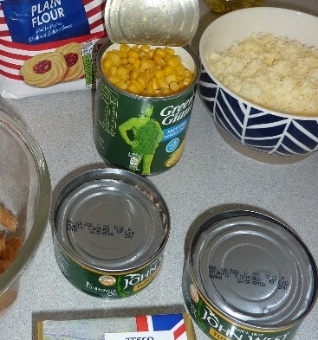 2. Cook the pastaHalf fill a large saucepan with water, add the pasta and a little salt.Bring to a boil.  Cook as in instructions on packet. Drain.Add the tuna and sweetcorn to the saucepan, and mix well with the pasta.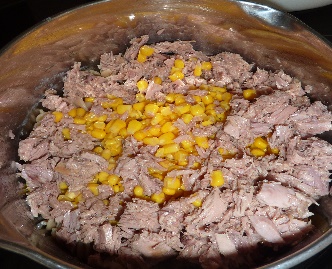 3. Make the sauceMelt the butter in a medium saucepan. Add the flour and cook for one minute.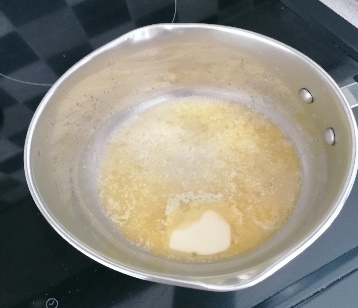 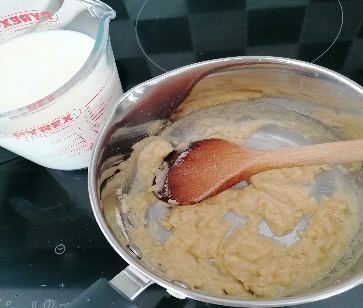 Stir in the milk a little at a time to make a thick white sauce.Use a small balloon whisk to get rid of any lumps.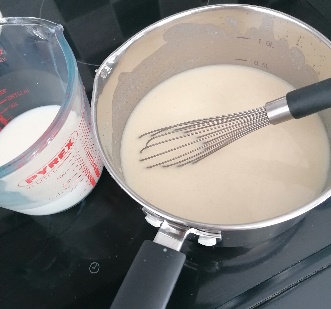 4. Put it all togetherRemove the sauce from the heat. Stir in 250g of the cheese and the pasta mixture.Transfer the pasta mixture to a baking dish. Pour over the sauce. Top with the remaining cheese. 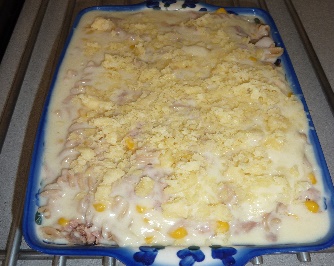 Bake in the oven for 15-20 minutes until cheese on top is golden and starting to brown.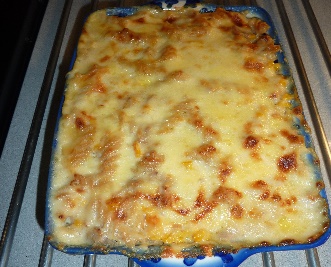 Calories Kcal 826Fat43.6gSaturated fat23.42gCarbohydrates53.6gProtein53gSugar12.8gSalt 0.6gFibre 2.9g